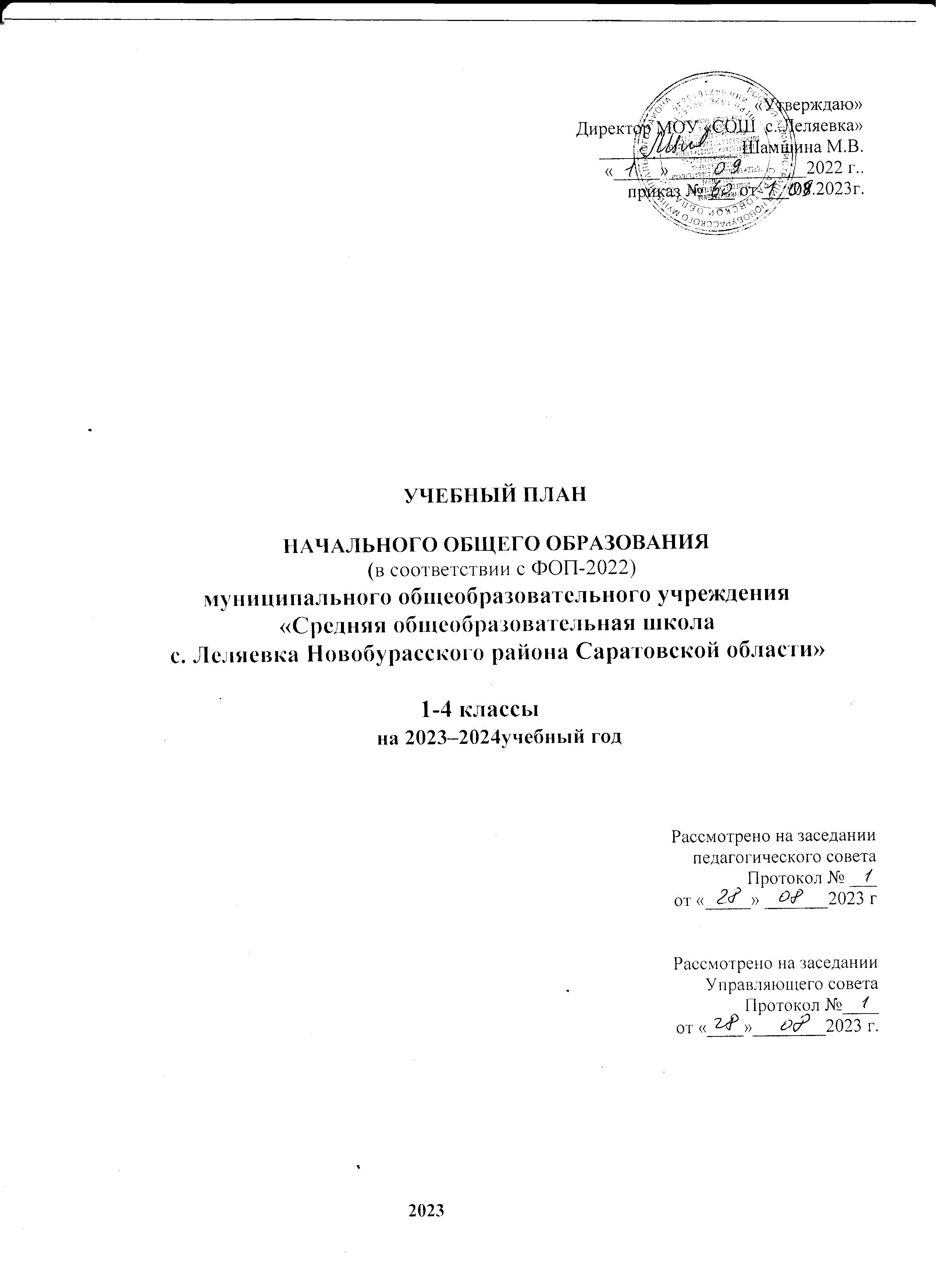 Пояснительная записка к учебному плануЗа основу учебного плана начального общего образования МОУ «СОШ с. Леляевка» на2023-2024 учебный  год взят учебный план ФОП НОО.Учебный план начального общего образования Муниципальное общеобразовательное учреждение «Средняя общеобразовательная школа с. Леляевка Новобурасского района Саратовской области имени Кликушина Александра Павловича»(далее - учебный план МОУ «СОШ с. Леляевка») для 1-4 классов, реализующих основную образовательную программу начального общего образования, соответствующую ФГОС НОО (приказ Министерства просвещения Российской Федерации от 31.05.2021 № 286 «Об утверждении федерального государственного образовательного стандарта начального общего образования»), фиксирует общий объѐм нагрузки, максимальный объѐм аудиторной нагрузки обучающихся, состав и структуру предметных областей, распределяет учебное время, отводимое на их освоение по классам и учебным предметам. Нормативно-правовую основу разработки учебного плана МОУ «СОШ с. Леляевка» составляют: 1. Федеральный закон от 29.12.2012г. № 273-ФЗ «Об образовании в Российской Федерации» (с изменениями). 2. Приказ Министерства просвещения Российской Федерации от 31.05.2021г. №286 «Об утверждении и введении в действие федерального государственного образовательного стандарта начального общего образования». 3.Приказ Министерства просвещения Российской Федерации от 18.05.2023 № 372 «Об утверждении федеральной образовательной программы начального общего о бразования» (Зарегистрирован 12.07.2023 № 74229) 4.Приказ Министерства просвещения РФ от 22.03.2021 года №115 «Об утверждении Порядка организации и осуществления образовательной деятельности по основным общеобразовательным программам – образовательным программам начального общего, основного общего и среднего общего образования». 5.Приказ Министерства просвещения Российской Федерации от 21.09.2022 г. №858 «Об утверждении федерального перечня учебников, допущенных к использованию при реализации имеющих государственную аккредитацию образовательных программ начального общего, основного общего, среднего общего образования организациями, осуществляющими образовательную деятельность и установления предельного срока использования исключенных учебников». 6.Постановление Главного государственного санитарного врача РФ от 24 декабря 2015 года № 81 «О внесении изменений №3 в СанПиН 2.4.2.2821-10 «Санитарно- эпидемиологические требования к условиям и организации обучения, содержания в общеобразовательных организациях». 7.СанПиН 2.4.3648-20 «Санитарно-эпидемиологические требования к организациям воспитания и обучения, отдыха и оздоровления детей и молодежи», утвержденным Постановлением Главного Государственного санитарного врача Российской Федерации от 28.09.2020 г. № 28. 8.Санитарными правилами и нормами СанПин 1.2.3685-21 «Гигиенические нормативы и требования к обеспечению безопасности и (или) безвредности для человека факторов среды обитания», утверждѐнных постановлением Главного государственного санитарного врача Российской Федерации от 28.01.2021 №28 9.Письмо Минобрнауки России и Департамента государственной политики в сфере воспитания детей и молодѐжи от 14.12.2015 г. № 09-3564 «О внеурочной деятельности и реализации дополнительных общеобразовательных программ; Письмо Департамента государственной политики в сфере общего образования Министерства образования и науки Российской Федерации от 22.08.2012г. № 08-250 «О введении учебного курса ОРКСЭ». 10. Письмо Департамента государственной политики в сфере общего образования Министерства образования и науки Российской Федерации от 21.04.2014г. № 08-516 «О реализации курса ОРКСЭ». Учебный план является частью образовательной программы МОУ «СОШ с. Леляевка», разработанной в соответствии с ФГОС начального общего образования, с учетом Федеральной образовательной программой начального общего образования, и обеспечивает выполнение санитарно-эпидемиологических требований СП 2.4.3648-20 и гигиенических нормативов и требований СанПиН 1.2.3685-21.Учебный план определяет общие рамки принимаемых решений при отборе учебного материала, формировании перечня результатов образования и организации образовательной деятельности.Содержание образования при получении начального общего образования реализуется преимущественно за счет учебных курсов, обеспечивающих целостное восприятие мира, системно-деятельностный подход и индивидуализацию обучения.Вариативность содержания образовательных программ начального общего образования реализуется через возможность формирования программ начального общего образования различного уровня сложности и направленности с учетом образовательных потребностей и способностей обучающихся. Учебный год в МОУ «СОШ с. Леляевка» начинается 01.09.2023и заканчивается 26.05.2024. Продолжительность учебного года в 1 классе - 33 учебные недели во 2-4 классах – 34 учебных недели.Максимальный объем аудиторной нагрузки обучающихся в неделю составляет в 1 классе - 21 час, во 2 – 3 классах – 23 часа, в 4 классе- 24 часа. Образовательная недельная нагрузка распределяется равномерно в течение учебной недели, при этом объем максимально допустимой нагрузки в течение дня составляет:  для обучающихся 1-х классов - не превышает 4 уроков и один раз в неделю -5 уроков,  для обучающихся 2-4 классов - не более 5 уроков. Распределение учебной нагрузки в течение недели строится таким образом, чтобы наибольший ее объем приходился на вторник и (или) среду. На эти дни в расписание уроков включаются предметы, соответствующие наивысшему баллу по шкале трудности либо со средним баллом и наименьшим баллом по шкале трудности, но в большем количестве, чем в остальные дни недели. Изложение нового материала, контрольные работы проводятся на 2 - 4-х уроках в середине учебной недели. Продолжительность урока (академический час) составляет 40 минут, за исключением 1 класса. Обучение в 1-м классе осуществляется с соблюдением следующих дополнительных требований:  -учебные занятия проводятся по 5-дневной учебной неделе и только в первую смену;  -использование «ступенчатого» режима обучения в первом полугодии (в сентябре, октябре - по 3 урока в день по 35 минут каждый, в ноябредекабре - по 4 урока по 35 минут каждый; январь - май - по 4 урока по 40 минут каждый).  -Продолжительность выполнения домашних заданий составляет во 2-3 классах - 1,5 ч., в 4 классах - 2 ч. С целью профилактики переутомления в календарном учебном графике предусматривается чередование периодов учебного времени, каникул. Продолжительность каникул в течение учебного года составляет не менее 30 календарных дней, летом — не менее 8 недель. Для первоклассников предусмотрены дополнительные недельные каникулы в середине третьей четверти. Учебные занятия для учащихся 2-4 классов проводятся по 6-и дневной учебной неделе.Учебный план состоит из двух частей - обязательной части и части, формируемой участниками образовательных отношений.Объем обязательной части программы начального общего образования составляет 80%, а объем части, формируемой участниками образовательных отношений из перечня, предлагаемого образовательной организацией,-20% от общего объема.Обязательная часть учебного плана определяет состав учебных предметов обязательных предметных областей:«Русский язык и литературное чтение», «Иностранный язык», «Математика и информатика», «Обществознание и естествознание (Окружающий мир)»,«Искусство»,«Технология»,«Физическая культура»,«Основы религиозных культур и светской этики».Учебные предметы обязательной части учебного планаУчебный предмет « Русский язык» направлен на приобщение обучающихся к духовно-нравственным ценностям русского языка и отечественной культуре.В процессе изучения предмета идёт развитие коммуникативно-речевых умений ( писать и говорить, слушать и читать), функциональной грамотности и интеллектуальных способностей учащихся. Формируются первоначальные знания о лексике, фонетике, морфологии, морфемике, пунктуации.В1классе обучение русскому языку начинается интегрированным курсом«Обучение грамоте», который содержит разделы «Обучение чтению», «Обучение письму». Его продолжительность (приблизительно 23 учебные недели, 9 часов в неделю) определяется темпом обучаемости учеников, их индивидуальными особенностями и спецификой используемых учебных средств. После завершения интегрированного курса начинается раздельное изучение   русского языка и литературного чтения. Предмет изучается в1-4 классах по5 часов в неделю.Учебный предмет «Литературное чтение» наряду с русским языком формирует функциональную грамотность, развивает диалогическую и монологическую речь, способствует общему развитию и воспитанию ребенка. На данный предмет отводится 1-4классах- 4 часа в неделю.*Учебные предметы «Родной язык (русский)» и «Литературное чтение на родном языке (русском) » обеспечивают формирование представления о родном языке какдуховной, нравственной и культурной ценности народа, формируют познавательный интерес, любовь, уважительное отношение к родному языку, а через него- к родной культуре.В МОУ «СОШ с. Леляевка» языком образования является русский язык. Изучение родного языка и родной литературы из числа языков народов Российской Федерации осуществляется при наличии возможности учреждения и по заявлению родителей(законных представителей) несовершеннолетних обучающихся. В соответствии с новым ФГОС – 2021, обучение родному русскому языку и родной литературе в 1,2(и 3) классах не является обязательным, и возможно обучение данных предметов только на основании заявлений законных представителей. На 01.09.2023г. такие заявления не поступили, поэтому из ФООП был взят 1 вариант учебного плана.Учебный предмет «Английский язык» помогает сформировать у младших школьников не только элементарные коммуникативные умения и лингвистические представления, но и всесторонне развивать личность ребенка средствами иностранного языка. На его изучение выделяется 2 часа в неделю со второго по четвертый класс. Учебный предмет «Математика». Содержание обучения математике в начальной школе направлено на формирование у обучающихся математической речи, логического и алгоритмического и эвристического мышления, которые обеспечат успешное овладение математикой в основной школе. На данный предмет отведено 4 часа в неделю с 1 по 4класс.Учебный предмет «Окружающий мир» несет в себе большой развивающий потенциал : у детей формируются предпосылки научного мировоззрения, их познавательные интересы и способности ; создаются условия для самопознания и саморазвития ребенка. Знания, формируемые в рамках учебного предмета «Окружающий мир», имеют глубокий личностный смысл и тесно связаны с практической жизнью младшего школьника. Недельная нагрузка– 2часа в 1 - 4 классах.Комплексный курс «Основы религиозных культур и светской этики» –формирует у младшего подростка мотивации к осознанному нравственному поведению, основанному на знании культурных и религиозных традиций многонационального народа России и уважении к нему, а также к диалогу с представителями других культур и мировоззрений. Учебный курс является культурологическим и направлен на развитие у школьников10–11лет представлений о нравственных идеалах и ценностях, составляющих основу религиозных и светских традиций, на понимание их значения в жизни современного общества , а также своей сопричастности к ним.Выбор модуля, изучаемого в рамках курса ОРКСЭ, осуществляется родителями (законными представителями) обучающихся. Выбор фиксируется протоколами родительских собраний и письменными заявлениями родителей. На2023-2024год родителями обучающихся выбран модуль « Основы православной культуры». Недельная нагрузка – 1 час. В школе имеется УМК, педагоги прошли курсовую подготовку.Учебный предмет «Музыка» направлен на развитие эмоционально-ценностного восприятия произведений музыкального искусства и включает в себя все виды музыкально-творческой деятельности, связанные с единством деятельности композитора, исполнителя, слушателя. Данный предмет изучаетсяпо1часув неделю в1-4классах.Учебный предмет« Изобразительное искусство»  направлен на реализацию приоритетных направлений художественного образования: приобщение к искусству как  духовному опыту поколений, овладение способами художественной деятельности, развитие индивидуальности, дарования и творческих способностей ребенка. На изучение данного предмета отведен 1 час в неделю в1–4 классах.Основной характерной особенностью учебного предмета «Технология» является деятельностный подход к построению процесса обучения, что способствует формированию у обучающихся представлений о взаимодействии человека и окружающего мира, о роли трудовой деятельности людей в развитии общества; позволяет сформировать начальные технологические знания, важнейшие трудовые умения и навыки. Данный учебный предмет изучается по1 часу в неделю в1-4 классах.Учебный предмет «Физическая культура» призван сформировать у младших школьников потребность в бережном отношении к своему здоровью, в творческом использовании средств физической культуры в организации здорового образа жизни, качественном овладении жизненно важными двигательными навыками и умениями. На учебный предмет «Физическая культура» отводится в 1 – 4 классах 3 часа в неделю. Урочная деятельность направлена на достижение обучающимися планируемых результатов освоения программы начального общего образования с учетом обязательных для изучения учебных предметов.Часть учебного плана, формируемая участниками образовательных отношений, обеспечивает реализацию индивидуальных потребностей обучающихся. Время, отводимое на данную часть внутри максимально допустимой недельной нагрузки обучающихся, может быть использовано на увеличение учебных часов, отводимых на изучение отдельных учебных предметов, учебных курсов, учебных модулей по выбор у родителей(законных представителей) несовершеннолетних обучающихся, в том числе предусматривающих углубленное изучение учебных предметов, с целью удовлетворения различных интересов обучающихся, потребностей в физическом развитии и совершенствовании, а также учитывающих этнокультурные интересы.При распределении часов учебного плана в части формируемой участниками образовательных отношений предлагались следующие учебные предметы:По итогам анкетирования время, отводимое на часть, формируемую участниками образовательных отношений, использовано на введение предмета« Финансовая грамотность»(2-3 классы), « Разговор о правильном питании» (2-4 классы)Содержание начального общего образованияв1-4-х классах представлено учебниками УМК «Школа России».Учебный план определяет формы проведения промежуточной аттестации отдельной части или всего объема учебного предмета, курса, дисциплины (модуля) образовательной программы, в соответствии с порядком, установленным образовательной организацией.Промежуточная аттестацияОсвоение основной образовательной программы начального общего образования сопровождается годовой промежуточной аттестацией обучающихся.Промежуточная аттестация проходит согласно Положению о формах, периодичности и порядке текущего контроля успеваемости и промежуточной аттестации обучающихся МОУ «СОШ с. Леляевка».Промежуточная аттестация обучающихся 1-го класса осуществляется в соответствии с безотметочной системой оценивания. Обучающимся 1-го класса,итоговые оценки не выставляются, допускается лишь словесная объяснительная оценка, обучение проводится без домашних заданий.Во 2-4 классах используется пятибалльная система. Периодами промежуточной аттестации являются четверти. Отметка обучающегося за четверть выставляется на основе результатов текущего контроля успеваемости, с учетом результатов текущих и письменных контрольных работ.Результат промежуточной аттестации в1классе представляет собой словесно-объяснительную оценку: обучающийся овладел  /не овладел опорной системой знаний и учебными действиями, необходимыми для продолжения обучения во 2классе.Результаты промежуточной аттестации во 2- 4 классах оцениваются по пятибалльной системе в соответствии с нормами оценки знаний по данному учебному предмету.Отметка по итогам промежуточной аттестации выставляется в электронный журнал на дату проведения работы.Годовые отметки во 2-4 классах по каждому учебному предмету, курсу, дисциплине (модулю) и иным видам учебной деятельности, предусмотренным учебным планом, определяются как среднее арифметическое четвертных отметок и выставляются всем обучающимся целыми числами в соответствии с правилами математического округления. Итоговая оценка соответствует годовой.Формы проведения промежуточной аттестацииУчебный план начального общего образованияНа 2023-2024 уч. год (6-дневная уч.неделя)Учебный план начального общего образованияМОУ« СОШ с. Леляевка» на2023-2024уч. год (6-дневная уч. неделя)План внеурочной деятельностиПрограммы внеурочной деятельности разработаны в 1 классе на 33 учебные недели в соответствии с требованиями к рабочим программам внеурочных занятий, а во 2, 3, 4 классах на 34 учебные недели. В соответствии с требованиями стандарта внеурочная деятельность осуществляется на принципах деятельностного подхода, в том числе через такие формы как экскурсии, кружки, секции, круглые столы, конференции, диспуты, школьные научные общества, олимпиады, соревнования, поисковые и научные исследования, общественно полезные практики. Все виды внеурочной деятельности строго ориентированы на воспитательные результаты.Предметная областьУчебный предметМатематика иинформатикаИнформатикаОбществознание и естествознание(«окружающий мир»)Финансовая грамотностьРазговор о правильном питанииУчебныепредметы1класс1класс2класс3класс4класс4классРусский языкКонтрольное списывание с грамматическим заданиемКонтрольное списывание с грамматическим заданиемКонтрольное списывание с грамматическим заданиемДиктант с грамматическим заданиемИтоговая контрольная работа в формате ВПРИтоговая контрольная работа в формате ВПРЛитературноечтениеРабота с текстомРабота с текстомРабота с текстомРабота с текстомРабота с текстомРабота с текстомИностранный язык(английский)Итоговый тестИтоговый тестИтоговый тестИтоговый тестМатематикаИтоговая контрольная работаИтоговая контрольная работаИтоговая контрольная работаИтоговая контрольная работаИтоговая контрольная работа в формате ВПРИтоговая контрольная работа в формате ВПРОкружающий мирИтоговый тестИтоговый тестИтоговый тестИтоговый тестИтоговая контрольная работа в формате ВПРИтоговая контрольная работа в формате ВПРОРКСЭ----Проектная работаПроектная работаИзобразительноеискусствоТворческая работаТворческая работаТворческая работаТворческая работаТворческая работаТворческая работаМузыкаТворческая работа.Творческая работа.Творческая работа.Творческая работа.Творческая работа.Творческая работа.ТехнологияПроектная работаПроектная работаПроектная работаПроектная работаПроектная работаПроектная работаФизическая культураСдача контрольных нормативов. Обучающиеся, освобождённые от уроков физической культуры по состоянию здоровья, выполняют итоговый тест.Сдача контрольных нормативов. Обучающиеся, освобождённые от уроков физической культуры по состоянию здоровья, выполняют итоговый тест.Сдача контрольных нормативов. Обучающиеся, освобождённые от уроков физической культуры по состоянию здоровья, выполняют итоговый тест.Сдача контрольных нормативов. Обучающиеся, освобождённые от уроков физической культуры по состоянию здоровья, выполняют итоговый тест.Сдача контрольных нормативов. Обучающиеся, освобождённые от уроков физической культуры по состоянию здоровья, выполняют итоговый тест.Сдача контрольных нормативов. Обучающиеся, освобождённые от уроков физической культуры по состоянию здоровья, выполняют итоговый тест.ФинансоваяграмотностьИтоговый тестИтоговый тестИтоговый тестИтоговый тестПредметныеобластиУчебные предметы/классыКоличество часов в неделюКоличество часов в неделюКоличество часов в неделюКоличество часов в неделюВсегоПредметныеобластиУчебные предметы/классыIIIIIIIVВсегоОбязательная частьОбязательная частьРусский язык и литературное чтениеРусский язык555520Русский язык и литературное чтениеЛитературное чтение444416Иностранный языкИностранный язык(англ)-2226Математика и информатикаМатематика444416Обществознание и естествознание(Окружающий мир)Окружающий мир22228Основы религиозных культур и светской этикиОсновы религиозных культур и светской этики---11ИскусствоИзобразительное искусство11114ИскусствоМузыка11114ТехнологияТехнология11114Физическая культураФизическая культура333312Итого:Итого:2123232491Часть,формируемая участниками образовательных отношенийЧасть,формируемая участниками образовательных отношений03328Финансовая грамотность-11-2Разговор о правильном питании-1113Информатика и ИКТ-1113Максимально допустимая аудиторная учебная нагрузка при  6-ти дневной учебной неделе2126262699Федеральный учебный план начального общего образования(6-дневная учебная неделя)Федеральный учебный план начального общего образования(6-дневная учебная неделя)Федеральный учебный план начального общего образования(6-дневная учебная неделя)Федеральный учебный план начального общего образования(6-дневная учебная неделя)Федеральный учебный план начального общего образования(6-дневная учебная неделя)Федеральный учебный план начального общего образования(6-дневная учебная неделя)Федеральный учебный план начального общего образования(6-дневная учебная неделя)Предметные областиУчебные предметы/классыКоличество часов в неделюКоличество часов в неделюКоличество часов в неделюКоличество часов в неделюВсегоПредметные областиУчебные предметы/классыIIIIIIIVВсегоОбязательная частьОбязательная частьРусский язык и литературное чтениеРусский язык5/1655/1705/1705/17020/675Русский язык и литературное чтениеЛитературное чтение4/1324/1364/1364/13616/540Иностранный языкИностранный язык-2/682/682/686/204Математика и информатикаМатематика4/1324/1364/1364/13616/540Обществознание и естествознание (Окружающиймир)Окружающий мир2/662/682/682/688/270Основы религиозных культур и светской этикиОсновы религиозных культур и светской этики---1/341/34ИскусствоИзобразительное искусство1/331/341/341/344/135ИскусствоМузыка1/331/341/341/344/135ТехнологияТехнология1/331/341/341/344/135Физическая культураФизическая культура3/993/1023/1023/10212/405Итого:Итого:2123232491Часть, формируемая участниками образовательных отношенийЧасть, формируемая участниками образовательных отношений   03/1023/1022/688/272Финансовая грамотностьФинансовая грамотность01/341/3402/68Разговор о правильном питанииРазговор о правильном питании01/341/341/343/102Информатика и ИКТИнформатика и ИКТ01/341/341/343/102Учебные неделиУчебные недели33343434135Всего часовВсего часов693884      884884 3345Внеурочная деятельность по направлениям развития личности:Количество часов в неделю/годКоличество часов в неделю/годКоличество часов в неделю/годКоличество часов в неделю/годВнеурочная деятельность по направлениям развития личности:1 класс2 класс3 класс4 класс«Разговоры о важном» 1/331/341/34 1/34Финансовая грамотность1/341/34Разговор о правильном питании1/341/341/34«Орлята России»1/331/341/341/342/664/1364/1363/102